Månedsplan for September 1. trinn SFOSosialt mål : Inkludere alle med i leken .( Med forbehold om endringer )Hei :-)Her kommer månedsplanen for september . Vi skal begynne med forskjellige aktiviteter . For at det blir kjekt for alle så må vi rullere på de forskjellige aktivitetene hver uke. Så da er det viktig at dere følger med når ditt barn skal på tur . På turdagen må de ha med klær etter vær og en vannflaske. Vi spiser på turen og kommer tilbake ca. Kl 15 .Dette blir gøy . Vi gleder oss :-)NB! husk drikkeflaske!Husk klær etter vær og inneskoHusk at meldingsboka må være åpen i post permen for at vi skal se at det er en melding ;) Hilsen alle på Base 1 :-) :-)   UKEMANDAGTIRSDAGONSDAGTORSDAGFREDAG     35Vi har BingoLiten tur før varm lunsj 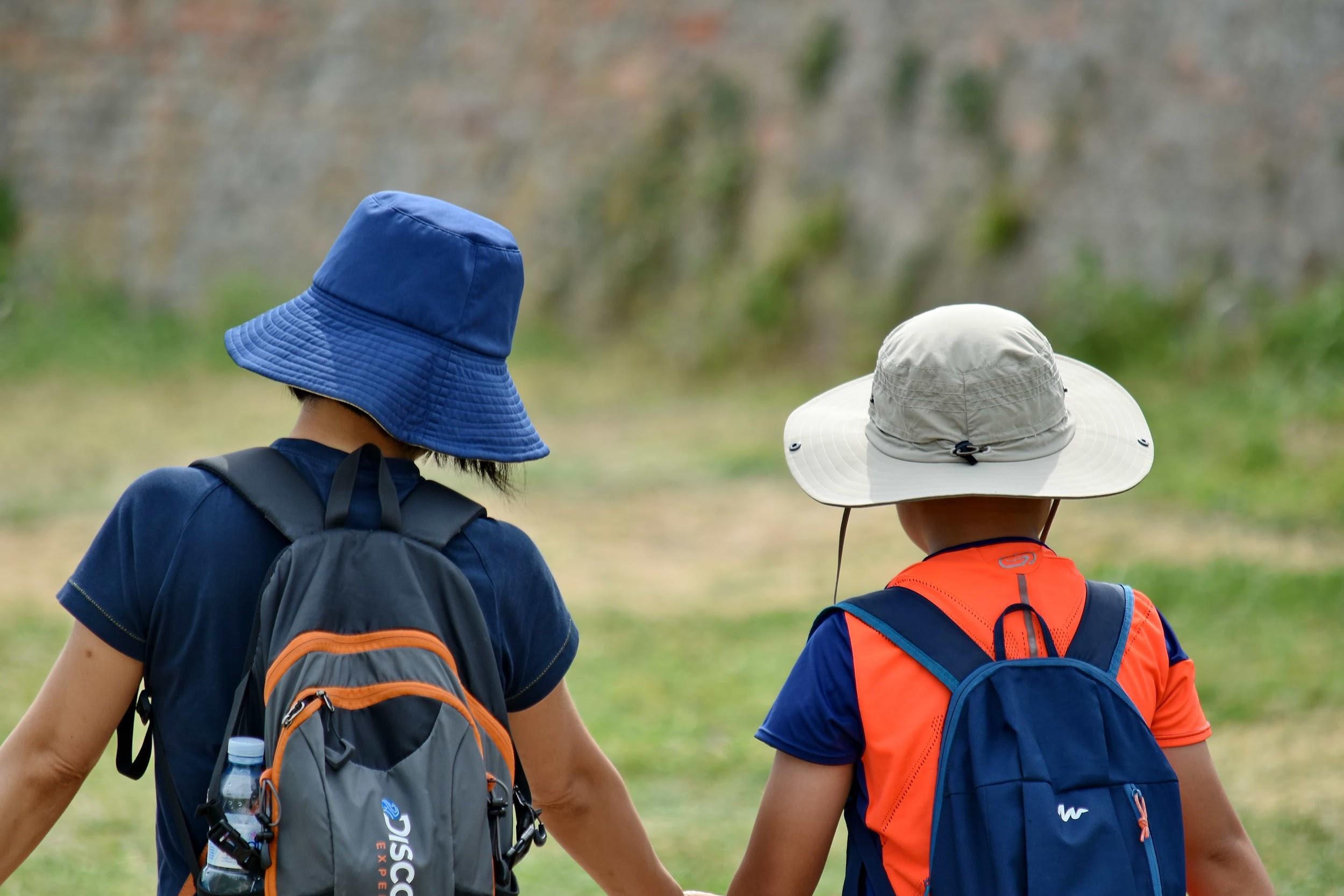      36Elevenes valg: inne/uteTurdag :RØD(Vi spiser på turen )Forming :GULSpillerom :BLÅElevenes valg: inne/uteGymsalen:RØDBingo :GUL og BLÅLiten tur før varm lunsj      37Elevenes valg: inne/uteTurdag :GUL(Vi spiser på turen )Forming :BLÅSpillerom :RØDElevenes valg: inne/uteGymsalen:GULBingo :RØD og BLÅLiten tur før varm lunsj      38Elevenes valg: inne/uteTurdag : BLÅ(Vi spiser på turen )Forming :RødSpillerom :GulElevenes valg: inne/uteAktiviteter på tvers av alle basene.Liten tur før varm lunsj39Elevenes valg: inne/uteTurdag :Rød(Vi spiser på turen )Forming :GulSpillerom :BlåElevenes valg: inne/uteGymsalen :BLÅBingo :Rød og Gul.LIten tur før varm lunsj + burdags -feiring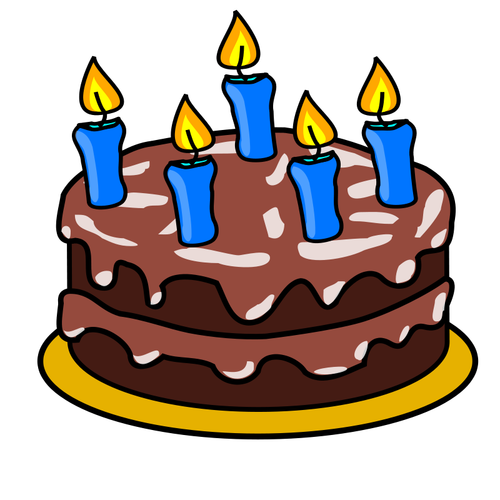 